DAVENPORT ROAD EVANGELICAL CHURCH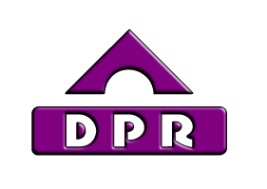 Davenport Road, DERBY DE24 8AXPastor: Andrew Knox,  Assistant Pastor: Steve Titterton,  Elder: Nigel JonesFrom 6th March 2022: UPDATED GUIDELINES (FOR ALL INDOOR GATHERINGS)Face coverings: Face coverings are optional in all our meetings. Please do respect the preferences of others during this time.  Some social-distancing:We would still recommend some social distancing, if space allows e.g. leaving a chair space between households. This will largely be down to the individual.  MitigationsGood ventilation needs to feature in every gathering, where possible, and we would still encourage use of available mitigations, such as hand sanitiser. Government updates disclaimer: Please do keep an eye open for government updates. If the government brings in ‘last minute’ statutory guidelines, we will aim to implement these, and amend DPR guidelines accordingly, as soon as is reasonably possible.    Closing note: This document has been written following a detailed risk assessment aimed at ensuring anyone attending is protected as much as possible against viral infection.  The HM government guidelines for Covid-19 for the public and also specifically for churches has been used in producing this document.  The Elders 